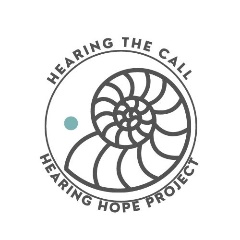 Hearing The Call-Hearing HOPE ProjectEligibility Requirements and DocumentationThank you for your interest in the Hearing the Call Hearing Hope Project. The Hearing HOPE Project is a local project organized by Auglaize and Sidney Audiology, in partnership with Entheos Hearing Connection, to provide quality audiology care to the underserved and uninsured in West Central Ohio. To qualify for financial services through this program you must provide proof of household income, fall within our program guidelines for financial assistance, and commit to small personal investment through volunteer service hours as a partial payment for hearing aids and services. Please make a copy of the following items that are applicable to you and your household and return to our office. Submit documentation to: HTC- Hearing HOPE Project 208 Defiance St. Wapakoneta, OH 45895      419-739-7575 or email to auglaizeaudiology@bright.net.Your picture ID (driver's license or state ID)Proof of residency (ex: bring a utility bill or lease with your current address)If Applicable Your CURRENT pair of hearing aids (working or non-working)Proof of income that applies to your household- include all the statements listed below that apply. For minors the information required is that of ALL the working adults in the home, as well as benefit letters if the minor receives disability. 		NOTE: Failure to bring all financial documents will result in rescheduling your 				appointment and delaying entrance into our program.Required statements/information you MUST bring to your appointment:2 of your most recent paystubsYour most recent income tax return2 of your most recent bank statements (the last two FULL months)Documentation of ALL of your IRA/Investments Incomes/401K/Stocks/Bonds or other assetsProof of Social Security or disability incomeProof of government financial assistanceProof of residence (utility bill, lease, or other)Copy of Driver's license or State ID and Medicaid IDPlease call if you have any question about these documents BEFORE your appointmentTo qualify for the program your household income must not exceed 250% above 2018 Federal Poverty GuidelinesHousehold of 1:	$30,350.00		Household of 5:	$73,550.00Household of 2:	$41,150.00		Household of 6:	$84,350.00Household of 3:	$51,950.00		Household of 7:	$95,150.00Household of 4:	$62,750.00		Household of 8:	$105,950.00You may have no more than $10,000 in cash reserves and/or savingsYou may have no more than $50,000 in accessible finances in retirement and/or investmentsProof of household income and assets is required. “Household” is defined as any individuals who live together in the same residence (regardless of familial relationship) who purchase, share, and/or prepare food together. If an adult over 18 is living in the home and paying rent/sharing expenses (must be documented), he/she can be classified as a boarder and their portion of rent only will be attributed as income to the household. 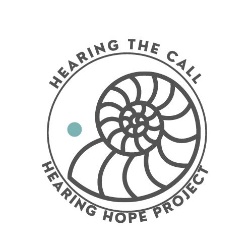 Eligibility & Consent FormTo be completed by applicant:Hearing the Call- Hearing HOPE Project is available to adults in and around Auglaize, Allen, Shelby, and Mercer counties who have been diagnosed with a hearing loss. The following eligibility requirements must be met to enroll in this project:Diagnosed with hearing loss in one or both earsIncome not to exceed 250% above the poverty lineLive within the state of OhioAbility to complete a total of 10 hours of community service, service at your place of worship, or 10 random acts of kindnessWilling to pay $75 per hearing aid (Payment options avaialalbe)By signing this form, I certify that:I meet all the eligibility requirements listed above.All of the financial information I submitted for program eligibility was truthful and accurate to the best of my knowledge.I am not withholding any requested financial information that was requested as part of the program application.I give consent to enroll and receive services through Hearing The Call-Hearing HOPE Project, in collaboration with Hearing the Call, a 501 (c) (3) organization.  ___________________________________________		Patient/ Guardian Name (printed)							____________________________________________		________________________Patient/Guardian Signature							         DateTo be completed by Audiologist:Hearing loss type & degree: ____________________________________________________Hearing exam has been completed within the last 6 months:	Yes	NoHealth insurance information has been reviewed and patient does have a hearing aid benefit through his/her PRIVATE health insurance:	Yes	NoFinancials have been reviewed and patient qualifies for the program:     Yes    	NoI give my consent for the above applicant to participate in Hearing the Call-Hearing HOPE Project:____________________________________________			Audiologist Name						____________________________________________		________________________Audiologist  Signature								         Date	-HIPAA-Authorization for the Use or Disclosure of Protected Health Information (PHI)For the purposes of diagnosing or providing hearing care and treatment for me, I consent to the use or disclosure of my Protected Health Information (including Audiograms) to the following (hereinafter, Providers):Auglaize AudiologySidney Audiology, a division of Auglaize AudiologyI understand that diagnosis or treatment for me by the Providers may be conditioned upon my consent as evidenced by my signature on this document.I understand I have the right to request a restriction as to how my PHI is used or disclosed to carry out hearing care and treatment. Providers are not required to agree to the restrictions that I may request. However, if Providers agree to a restriction that I request in writing, the restriction is binding to Providers. I have the right to revoke this consent, in writing, at any time, except to the extent that Providers have taken action in reliance on this consent. My Protected Health Information (PHI) means health information, including my demographic information, collected from me and created or received by my physician, another healthcare provider, a health plan, my employer or a healthcare clearinghouse. This PHI relates to my past, present or future physical or mental health or condition and identifies me, or there is reasonable basis to believe the information may identify me.I consent to Providers’ use or disclosure of my PHI for purposes of delivering relevant product and/or technology marketing communication to me. I acknowledge that Providers may receive financial remuneration from the manufacturer in connection with such communication.I acknowledge that I have been given the opportunity to review Providers’ Notice of Privacy Practices and that a copy is available both for review and my own records should I so inquire.  I understand that should I refuse to sign this acknowledgment of receipt, Providers are not obliged to treat me._______________________________________				____________Signature of Patient or Personal Representative				Date________________________________________Print Name of Patient or Personal Representative______________________________________________________________________________Description of Personal Representative’s AuthorityIntake FormPatient Name: ______________________________________________________ D.O.B. ___/___/_____                           		 First 			Last			 MI 		  M    D      YMailing Address: ____________________________________________________________________________Street					City 		  State         		ZipHome Phone # ______________________________________ Cell Phone # _______________________Work Phone # _____________________________________________ SSN: __________________ Sex: M  FE-Mail: _______________________________ Occupation: _________________________________________Household Size (please circle)  1  2  3  4  5  6  7  8  9+______Marital Status: ____ Married ____ Single ____ Divorced ____ Widowed _____ Domestic PartnershipHow would you rate your hearing on a scale 1-10 with 1 being the worst and 10 being the best?Circle One: 	1	 2	 3	 4	 5	 6	 7	 8	 9	 10Emergency Contact: _____________________________________________ Phone #: ___________________Relationship to Patient: ______________________________________________________________________Primary Care Provider: _________________________________________ Located in:____________________Referred By: __________________________ Insurance Type: None Medicaid Other_____________________Non-Discrimination Policy: It is the commitment and policy of Auglaize Audiology that it does not discriminate against any person on the basis of race, age, sex, religion, gender identity or expression, sexual orientation, national origin, and/or physical or mental disability in the admission to, participation in, or receipt of services and benefits of any of its programs and activities, or for employment.******** PLEASE READ CAREFULLY AND SIGN BELOW ********___ I give permission to Auglaize and Sidney Audiology to release information, verbal and written, contained in my medical record and other related information, to my insurance company, rehab nurse, case manager, attorney, employer, related healthcare providers,assignees and/or beneficiaries and all other related persons. Information without patient identifiers may be used for quality purposes, research, or reports to funders.___ I acknowledge that I have received and reviewed the Health Insurance Portability & Accountability Act (HIPAA) policy of this office.___ I understand and agree that I am ultimately responsible for the balance of my account for professional services or purchases rendered.___ I have read all the information on this sheet and have completed the above answers, certify this information is true and correct to the best of my knowledge and hereby give my Audiology and Hearing Center permission to treat my concerns.___ The FDA has determined that it is in my best health interest to have a medical evaluation by a licensed physician (preferably a physician who specializes in diseases of the ear) before purchasing hearing instruments, I have been advised by my Audiologist and Hearing Center and/or its agents about this determination and hereby waive this requirement.I have read and understand all the above information.Signature : __________________________________ Date: _______________Demographic InformationThank you for taking the time to complete the following survey. The information collected will be confidential (see our HIPAA disclosure). The information obtained below will not be used in determining eligibility for our services, but may be used strictly in the collection of general data and/or reporting for the nature of and scope of our work as a nonprofit organization. This information helps us in identifying disparities in our community and to help in making informed quality improvement efforts. Because our organization is nonprofit, we rely on public funding sources so that we may continue to provide services and hearing healthcare to the underinsured, low-income, and uninsured residents of our community.By completing our survey, you help us in determining the need and in helping us to better provide these services to you and others in our community. Thank you for your time. Please circle the appropriate responses below:Do you have any physical and/or diagnosed mental disability? 	Yes	 or	 NoIf yes, please briefly describe: _________________________________________________________________What is your gender identity?  Male   FemaleWhat is your age?    18-24    25-34    35 – 44    45 – 55    56 – 65    66 – 79    Over 80What is your highest level of education completed?  ____Less than High School Diploma/GED ____Some College ____2-Yr Degree ____4-Yr Degree ____Master’s Degree ____DoctorateAnnual Household Income ____less $10,000  ____$10,000-$18,000 ____$19,000-$25,000 ____$26,000+ What is your Primary language: English Spanish ASL  Other: ____________________________What is your Secondary Language (if any): English Spanish ASL  Other: ___________________If English is not your primary language, do you utilize an interpreter for your medical/wellness visits?    Yes     No     SometimesHow do you get to your medical/wellness visits? ___Car ___Friend ____Public Transportation      Other: _______________________________What is your primary racial identity? (Check all that apply) ____African ____African-American ____Burmese/Karin ____Asian ____Caucasian ____Hispanic ____Middle Eastern ____Native AmericanOther Race Not Listed: ___________________________ Please initial below whichever is true:______I respectfully choose to provide only partial information above.______I respectfully choose not to provide any information above.______I choose to share my information above and do initial that it is true to the best of my knowledge.